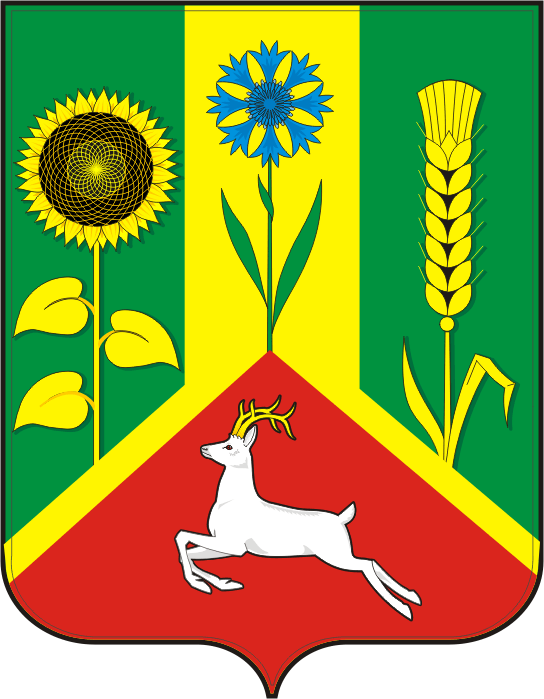 АДМИНИСТРАЦИЯ ВАСИЛЬЕВСКОГО СЕЛЬСОВЕТА САРАКТАШСКОГО РАЙОНА ОРЕНБУРГСКОЙ ОБЛАСТИП О С Т А Н О В Л Е Н И Е____________________________________________________________________11.10.2022                             с. Васильевка                                  № 50 –п	  В соответствии с Федеральным  законом  от 25.12.2008. N 273-ФЗ «О противодействии коррупции», руководствуясь Уставом муниципального образования Васильевский сельсовет Саракташского района Оренбургской области: 1. Внести изменения в Порядок уведомления о фактах обращения в целях склонения муниципального служащего к совершению коррупционных правонарушений (далее – Порядок), утвержденный постановлением администрации Васильевский сельсовет Саракташского района Оренбургской области от 29.12.2009 № 54-п следующие изменения: Пункт 7 Порядка изменить и изложить в следующей редакции:«7. Уведомление муниципального служащего подлежит обязательной регистрации в день его поступления в журнале регистрации уведомлений о фактах обращения в целях склонения муниципального служащего к совершению коррупционных правонарушений (далее – журнал регистрации) согласно приложению 2 к Порядку».2. Постановление вступает в силу после дня его обнародования и подлежит размещению на официальном сайте администрации Васильевского сельсовета. 3. Контроль за его исполнением настоящего постановления оставляю за собой.И о  главы муниципального образования	Васильевский сельсовет             			                        Л.П. АдушкинаРазослано: прокурору района, администрации района, на сайт, в делоО внесении изменений в Порядок уведомления о фактах обращения в целях склонения муниципального служащего к совершению коррупционных правонарушений, утвержденный постановлением администрации Васильевский сельсовет Саракташского района Оренбургской области от 29.12.2009 № 54-п